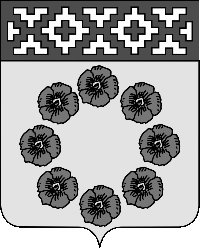 Администрация Пестяковского муниципального района Ивановской области 155650    р.п. Пестяки   ул. Ленина 4                      E-mail: rayadm01@mail.ru ; www.pestyaki.ru «    » ноября 2022 г.     №                                                                                           Совет Пестяковского                                                                                              городского поселения                                                                                Ивановской области	Гоголеву А.В.Уважаемый Александр Валерьевич!Администрация Пестяковского муниципального района направляет Вам представление к   проекту решения Совета Пестяковского городского поселения «О внесении изменений в решение Совета Пестяковского городского поселения от 21.12.2021г. № 117 «О бюджете Пестяковского городского поселения на 2022 год и на плановый период 2023 и 2024 годов».В соответствии с Бюджетным кодексом Российской Федерации, Бюджетным процессом Пестяковского городского поселения от 24.03.2016г. № 67 внесены следующие изменения и дополнения: Доходы и расходы текущего 2022 года не увеличились, дефицит не изменился.Доходы и расходы на 2023 год увеличились на 20 202 020,20 рублей, дефицит не изменился.ДоходыОбщий объем доходов в 2023 году увеличился на 20 202 020,20 рублей, за счет субсидии бюджетам городских поселений на реализацию программ формирования современной городской среды   на основании  постановления Правительства Ивановской области № 650-п от 17.11.2022 года «О распределении субсидий бюджетам муниципальных образований на реализацию программ формирования современной городской среды в 2023 году» и подписанного 23.11.2022г. Соглашения № 246191511-1-2022-002 «О предоставлении субсидии бюджету муниципального образования Ивановской области на реализацию программ формирования современной городской среды в 2023 году».        РасходыОбщий объем расходов на реализацию муниципальных программ Пестяковского городского поселения в 2022 году не увеличился, на 2023 год увеличился на 20 202 020,20 рублей.       1. Муниципальная программа «Управление муниципальным имуществом, земельными ресурсами и градостроительной деятельностью на территории Пестяковского городского поселения» в 2022 году уменьшилась на сумму 226 589,16 рублей по подпрограмме «Развитие градостроительной деятельности в Пестяковском городском поселении», из них:- мероприятие «Изготовление технической документации на объекты муниципальной недвижимости и межеванию земельных участков» уменьшено на сумму 204 980,00 рублей в связи с экономией денежных средств от проведения электронного аукциона по межеванию земельных участков;-   мероприятие «Выполнение работ по проведению топографических съемок на территории Пестяковского городского поселения» уменьшено на сумму 21 609,16 рублей в связи с отсутствием обращений юридических лиц на выполнение работ по проведению топографических съемок на территории Пестяковского городского поселения. Денежные средства перенаправлены на подпрограмму «Развитие жилищно-коммунального хозяйства в Пестяковском городском поселении» муниципальной программы «Комплексное развитие систем коммунальной инфраструктуры в Пестяковском городском поселении».     2. Муниципальная программа «Комплексное развитие систем коммунальной инфраструктуры в Пестяковском городском поселении» в 2022 году увеличилась на 226 589,16 рублей:-   подпрограмма «Развитие жилищно-коммунального хозяйства в Пестяковском городском поселении» увеличилась на сумму 263 583,00 рублей на мероприятие «Возмещение части недополученных доходов возникающих из-за разницы между экономически обоснованным тарифом установленным органом местного самоуправления» на предоставление субсидии по возмещению недополученных доходов, возникающих из-за разницы между экономически обоснованным тарифом и установленным размером платы населения за одну помывку в общественной бане; - подпрограмма «Благоустройство территории Пестяковского городского поселения» уменьшилась на 36 993,84 рублей с мероприятия «Благоустройство и санитарное содержание территории Пестяковского городского поселения» в связи с экономией денежных средств от сбора платежей с рынка.      Внутри подпрограммы «Ремонт и содержание муниципального жилого фонда Пестяковского городского поселения» перераспределены денежные средства в сумме 9 000,00 рублей с мероприятия «Оплата взносов за капитальный ремонт общедомового имущества Пестяковского городского поселения» в связи с исключением из программы по капитальному ремонту многоквартирных домов «Региональный фонд капитального ремонта многоквартирных домов Ивановской области» на мероприятие «Содержание и текущий ремонт муниципального жилья Пестяковского городского поселения, сбор платежей за наём жилья, хранение и ведение технических документов Пестяковского городского поселения»   на отопление муниципальной квартиры по адресу п. Пестяки, ул. Фурманова, д. 6, кв.3 за период с 12.09.2022-31.12.2022г.     3. Муниципальная программа «Комплексное развитие систем коммунальной инфраструктуры в Пестяковском городском поселении» в 2023 году уменьшилась на 1 021 265,28 рублей:- подпрограмма «Благоустройство территории Пестяковского городского поселения» уменьшилась на 142 655,83 рублей по мероприятию «Содержание кладбища Пестяковского городского поселения»;-   подпрограмма «Развитие жилищно-коммунального хозяйства в Пестяковском городском поселении» уменьшилась на 878 609,45 рублей по мероприятию «Возмещение части недополученных доходов возникающих из-за разницы между экономически обоснованным тарифом установленным органом местного самоуправления» обоснованным тарифом и установленным размером платы населения за одну помывку в общественной бане.      Данные средства перенаправлены на разработку проектно-сметной документации на благоустройство озера «Пестяковское» в сумме 1 010 632,64 рублей и на софинансирование средств субсидии на реализацию программ формирования современной городской среды в 2023 году в размере 0,05% от общего объёма средств на данные цели, что составляет 10 632,64 рублей. На благоустройство территории озера «Пестяковское» предусмотрены средства федерального бюджета в сумме 20 000 000,00 рублей и средства областного бюджета в сумме 202 020,20 рублей. Данное мероприятие будет реализовано в рамках подпрограммы «Благоустройство территорий общего пользования Пестяковского городского поселения» муниципальной программы «Формирование современной городской среды на территории Пестяковского городского поселения Пестяковского муниципального района».    Данное перераспределение средств связано с необходимостью своевременно отыграть электронный аукцион и выполнить весь объем работ в 2023 году.Соответственно внесены изменения в приложения:№ 2 «Доходы бюджета Пестяковского городского поселения по кодам классификации доходов бюджета на 2022 год плановый период 2022 и 2023 годов»;№ 3 «Источники внутреннего финансирования дефицита бюджета Пестяковского городского поселения на 2022 год и на плановый период 2023 и 2024 годов»;№ 4 «Распределение бюджетных ассигнований по целевым статьям (муниципальным программам Пестяковского городского поселения), группам, подгруппам видов расходов классификации расходов бюджета Пестяковского городского поселения на 2022 год»;№ 5 «Распределение бюджетных ассигнований по целевым статьям (муниципальным программам Пестяковского городского поселения), группам, подгруппам видов расходов классификации расходов бюджета Пестяковского городского поселения на плановый период 2023 и 2024 годов»;№ 6 «Ведомственная структура расходов бюджет Пестяковского городского поселения на 2022 год»;№ 7 «Ведомственная структура расходов бюджет Пестяковского городского поселения на плановый период 2023 и 2024 годов»;№ 10 «Распределение бюджетных ассигнований по разделам и подразделам классификации расходов бюджета Пестяковского городского поселения на 2022 год и на плановый период 2023 и 2024 годов».Представлять проект решения Совета Пестяковского городского поселения «О внесении изменений в решение Совета Пестяковского городского поселения от 21.12.2021г. № 117 «О бюджете Пестяковского городского поселения на 2022 год и на плановый период 2023 и 2024 годов» на заседании Совета будет начальник Финансового отдела И.Е. Тюрикова.ГлаваПестяковского муниципального района                                                                      А.Н. Груздев 